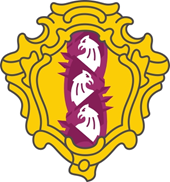 МУНИЦИПАЛЬНЫЙ СОВЕТВНУТРИГОРОДСКОГО МУНИЦИПАЛЬНОГО ОБРАЗОВАНИЯ       САНКТ-ПЕТЕРБУРГАМУНИЦИПАЛЬНЫЙ ОКРУГ ДВОРЦОВЫЙ ОКРУГшестой созывПРОЕКТ                                                     РЕШЕНИЕ				                № О внесении изменений в решении № 84 от 09 февраля 2021г «О  продаже  имущества (плитка «Габбро-диабаз»  внутригородского муниципального   образования   Санкт-Петербурга муниципальный округ Дворцовый округ»Руководствуясь Федеральным законом от 06.10.2003 года №131-ФЗ «Об общих принципах организации местного самоуправления в Российской Федерации», в соответствии со статьи 23 Устава внутригородского муниципального образования Санкт-Петербурга муниципальный округ Дворцовый округ, Положением о порядке управления и распоряжения имуществом, находящимся в муниципальной собственности МО МО Дворцовый округ, утвержденным решением совета депутатов МО МО Дворцовый округ № 58 от 18 марта 2015 года,  муниципальный Совет МО МО Дворцовый округ (______________)Р Е Ш И Л: 1.Внести  изменения в решение № 84 от 09 февраля 2021г «О  продаже  имущества (плитка «Габбро-диабаз»  внутригородского муниципального   образования   Санкт-Петербурга муниципальный округ Дворцовый округ». Изложить п. 1 решения в следующей редакции:1. «Предоставить Местной администрации МО МО Дворцовый округ право использовать имущество  - плитку  «Габбро-диабаз», в целях выполнения работ по мощению дворовых территорий согласно проекта благоустройства. 1.1. Остаток плитки «Габбро-диабаз», которая не будет использована для выполнения работ, продать с соблюдением действующего законодательства Российской Федерации. Изложить п.п.2.1 в следующей редакции:2.1. Продажу имущества, указанного в п.п.1 настоящего решения, осуществить с использованием публичных процедур и выступить организатором торгов и продавцом имущества.  2.Контроль за исполнением настоящего решения возложить на главу местной администрации внутригородского муниципального образования Санкт-Петербурга муниципальный округ Дворцовый округ.3.Настоящее решение вступает в силу со дня его официального опубликования. Глава муниципального образования,исполняющий полномочия председателямуниципального Совета                                                                                      М.В. Бисерова